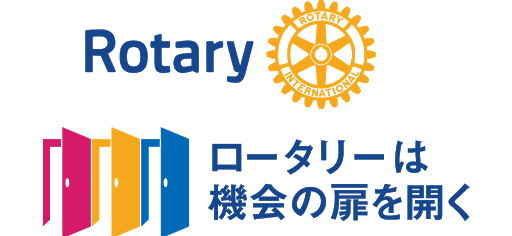 令和　3年　3月　2日　2020～2021 年度　第3345回会員数　　108　名　　出席者数　　60　名　　出席率　56　％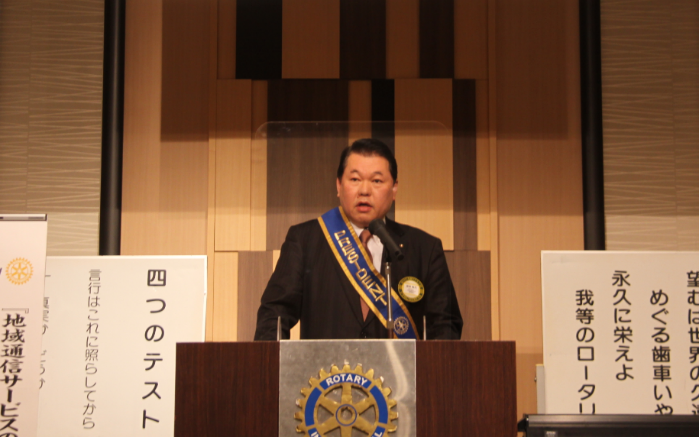 会長挨拶（善林隆充 会長）幹事報告（矢治和之 幹事）親睦活動報告（関口快太郎 親睦活動委員長）会員の本人誕生祝・配偶者誕生祝・結婚記念日祝の報告ｘｘｘｘ報告（岡﨑善胤 国際奉仕委員長）卓話者紹介（黒崎めぐみ プログラム委員長）東日本電信電話株式会社 栃木支店 支店長　　小林 博文　会員【卓話：地域通信サービスの事業動向】				●自己紹介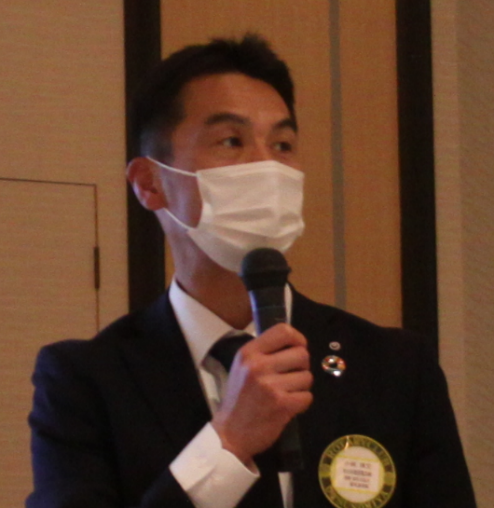 　　　　　			　千葉県のご出身				●東日本大震災による通信設備の被災	　			　・電柱28000本、架空ケーブル2700km　の被災規模				　・電柱、ケーブルの復旧にあたって高所作業の問題　	　			　・標準化、視える化、ＡＩ化の必要性				●新型コロナウイルスの影響				　・在宅勤務、リモート学習の拡大による通信トラフィック増加				●地域通信サービスの事業動向				　・固定音声サービスとブロードバンド契約数の推移からの将来展望				　・ＩＣＴ（情報通信技術）をより身近に（編集　会報委員会：菊池芳幸 会員）